AFS Saginaw Valley Chapter Foundry in a Box 2019-2020 events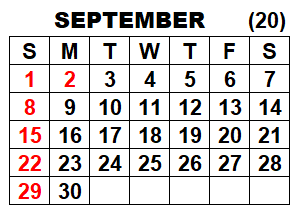 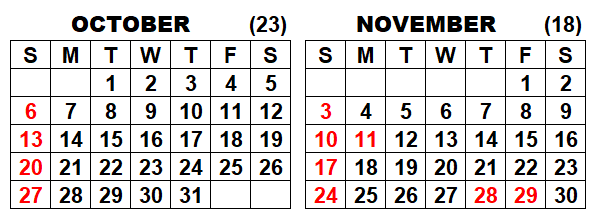 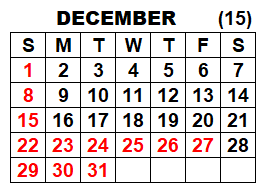 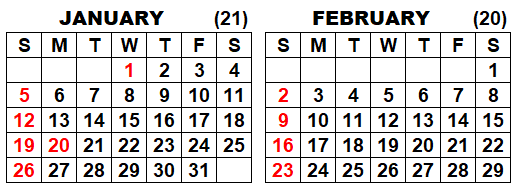 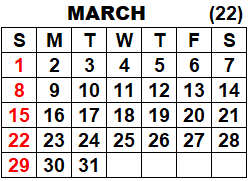 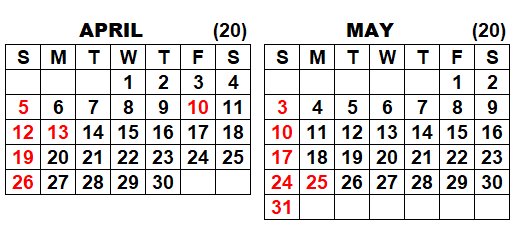 Confirmed date 	tentative date		Easter is April 12, 2020CANCELLED Events (due to Covint-19 virus emergency)Delta College Girls Day Out STEM		Friday April 17 	7:30 AM to 2:30 PM (groups every 25 mins)Clarkston Maker Faire (aid DTW AFS)		Saturday, April 18 	8:30 -11:30 AM and 12:30-2:30 PM (525 girls)GM Customer Cares Take Kids Work		Thursday, April 23	10:00 AM to 2:30 PMHemetter SPARK STEM day		Friday, May 8Nouvel Catholic Central Elementary	Friday, May 15Completed EventsMid-Michigan Museum Touch a Truck 	Saturday September 21, 2019 from 9:30 AM to 4:00 PMVassar Elementary School		Friday, October 18 from 8:30 AM to 11:30 AM (5th graders)Vassar Elementary School		Friday, October 18 from 8:30 AM to 11:30 AM (5th graders)Bay City Handy Middle School		Wednesday Nov. 6 & Nov 13 from 7:00 AM to 2:30 PM (7th graders)Bay City Western Middle School		Tuesday, Nov 19 & Nov. 26 from 7:00 AM to 2:30 PM (7th graders) Robert Kerr Elementary School, Durand		Tuesday, Dec 3 	8:30 AM to 3:00 PM (5th & 6th graders)BSA Cub Scouts (Rob Tuttle)		Saturday, Dec. 14	4:00 to 7:00 PM Haven Elementary School		Wednesday January 22, 2020	8:30 AM to 3:30 PMLake Orion MakerFaire (aid DTW AFS)		Saturday March 7 	8:00-9:30 AM and 10 AM-11:30 AMCramer Junior High in Essexville	date TBDFreeland SportsZone (after school in Summer or Christmas holiday)The DELTA 2019 STEM Festival 	event not to be held October 2019 (maybe in spring 2020 at SVSU)